生命科学学院2021年硕士研究生招生第二轮复试工作安排公告  根据我院学科教学生物专业招生计划，因第一轮复试过程中已发送复试通知考生流失缺考，目前缺额2名。根据海南师范大学2021年硕士研究生招生复试录取工作办法及我院2021年招收攻读硕士学位研究生复试录取工作实施细则，再次遴选以下考生进行复试。复试时间：2021年4月6日上午9:00  复试形式：远程面试特别提醒：4月4日晚上19:00为提交复试材料截止时间，提交材料要求清单及指定邮箱见海南师范大学生命科学学院网页。请同学们务必在面试开始前15分钟按照规定操作进入面试系统，等待考试。我们到时将按照系统随机生成的面试序号开始面试，每位考生复试时间不少于20分钟，请考生们自己把握好时间。如果已经进行到你的序号，但你却没有进入考场，我们将等待10分钟，超过10分钟仍然没有进入考场者以缺考计入或自动放弃处理。复试考生请提前加入QQ群，并将群昵称修改为姓名+手机号码+专业名称。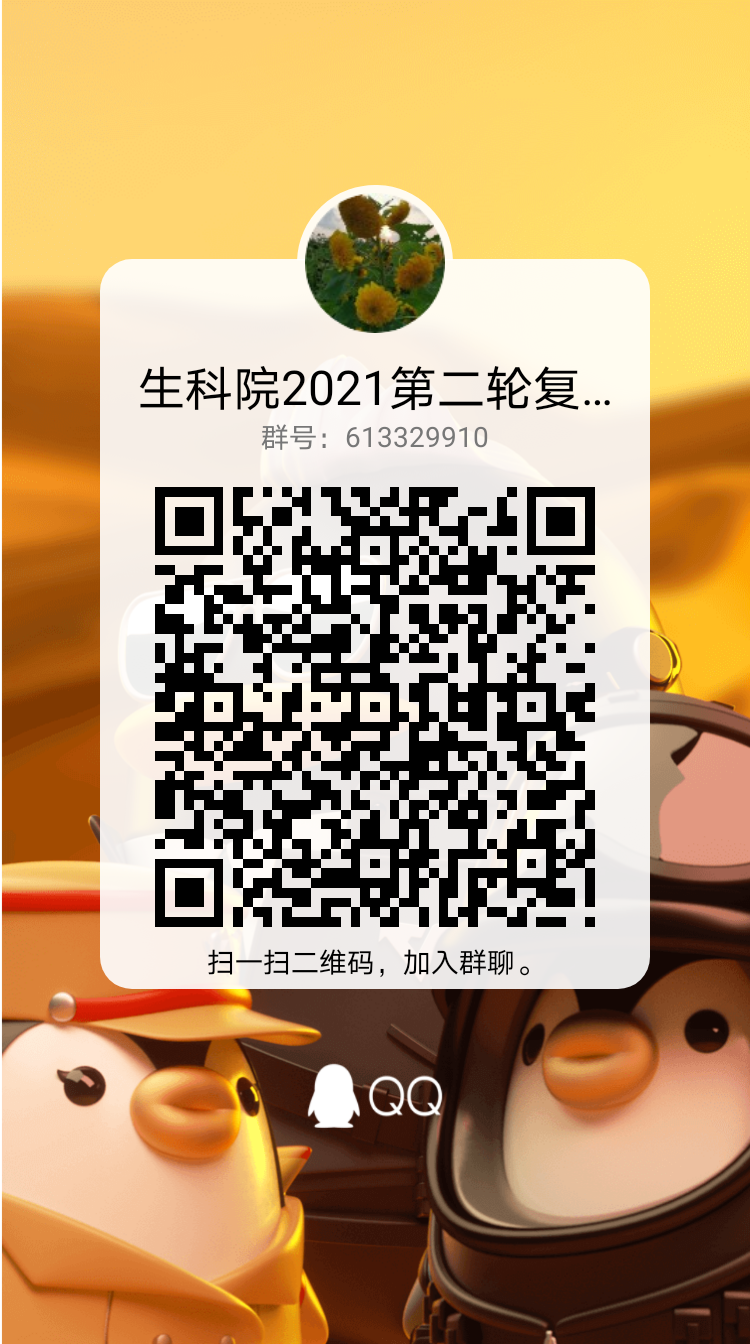 考生编号姓名专业代码专业名称研究方向初试成绩备注103941025004382王文燕045107学科教学生物不区分研究方向356调剂110781234506745杨小爱045107学科教学生物不区分研究方向348调剂105741000020375凌雨诗045107学科教学生物不区分研究方向346调剂105741000020706张康鹏045107学科教学生物不区分研究方向342调剂